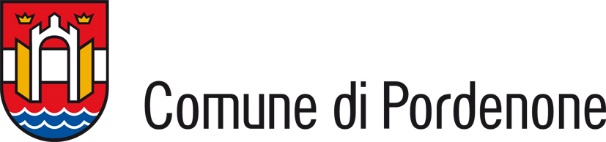 
- SETTORE VII OPERE PUBBLICHE E GESTIONE DEL TERRITORIO - 
- U.O.C. LAVORI PUBBLICI E PNRR -DETERMINAZIONEServizio di smontaggio, imballaggio e trasporto arredi presso il Centro anziani di Torre. Procedura telematica in e-AppaltiFVG cartella gara tender_41627 RdO (rfq_60079) Determinazione a contrarre, affidamento alla ditta Berlenga Traslochi sas di Murgia Michele di Fiume Veneto (PN) – CIG B05A322AD2 (Campione ex art. 52 comma 1)IL RESPONSABILERiferimento a competenze, obiettivi, atti di indirizzo e di programmazioneVisto il decreto del Sindaco n. 118 del 29.12.2023 avente ad oggetto “Conferimento incarichi dirigenziali a seguito della nuova struttura organizzativa dell’Ente approvata con deliberazione della Giunta comunale n. 378 del 6 dicembre 2023 e ricognizione degli incarichi dirigenziali in essere” con il quale, tra l’altro, viene confermato il conferimento delle funzioni dirigenziali del Settore  “VII - Opere Pubbliche e Gestione del Territorio” al sottoscritto dirigente a tempo indeterminato, arch. Ivo Rinaldi, fino alla scadenza del mandato elettivo del Sindaco in carica;Richiamate:la deliberazione del Consiglio comunale n. 71 del 21.12.2023 avente ad oggetto “Approvazione Nota di Aggiornamento al Documento Unico di Programmazione (DUP);la deliberazione del Consiglio comunale n. 73 del 21.12.2023 avente ad oggetto “Approvazione del bilancio di previsione 2024/2026, della nota integrativa e dei relativi allegati”, esecutiva ai sensi di legge;la deliberazione della Giunta comunale n. 407 del 22.12.2023, avente ad oggetto “Approvazione del Piano Esecutivo di Gestione 2024/2026 parte finanziaria”, esecutiva ai sensi di legge;la deliberazione della Giunta comunale n. 18 del 31.01.2023, avente ad oggetto “Approvazione del Piano Integrato di Attività e Organizzazione (PIAO) 2023/2025”, esecutiva ai sensi di legge;Vista la determinazione del dirigente del Settore VII n. 2727 del 28.10.2022 con la quale al sottoscritto arch. Guido Lutman è stato prorogato l’incarico di posizione organizzativa e relative deleghe di funzioni dirigenziali, dell’Unità operativa complessa “Lavori Pubblici e PNRR” - collocata presso il Settore VII “Opere Pubbliche e Gestione del Territorio” -, con decorrenza dal 1° novembre 2022 e fino 30.11.2026;Presupposti di fattoVista la relazione del funzionario tecnico datata 12.01.2024 e conservata agli atti della quale si riportano i seguenti passi principali:[…] “Presso il Centro anziani di Torre in via Piave n.54, per consentire l’inizio dei lavori di ristrutturazione dell’edificio, si rende necessario eseguire il servizio di smontaggio, imballaggio e trasporto arredi da destinare al magazzino comunale con selezione del materiale da eliminare. Ritenuto opportuno contattare una ditta esperta del settore, specializzata nell’esecuzione del servizio sopra citato, per procedere con l’intervento, la scelta del contraente è stata effettuata mediante le procedure di espletamento in modalità telematica, ai sensi dell’art. 25 del Codice dei Contratti D.Lgs. n. 36/2023, sulla piattaforma eAppaltiFVG, tramite richiesta di offerta RdO rfq_60079 (pubblicazione RdO 08.02.2024 – ricezione offerta 12.02.2024) alla ditta Berlenga Traslochi SAS di Murgia Michele con sede in Via Enrico da Fiume 25/b – Fiume Veneto (PN), disponibile ad eseguire l’intervento sopra descritto, che ha offerto un ribasso del 0,1% sull’importo posto a base d’asta e pertanto la trattativa è stata aggiudicata provvisoriamente alla ditta sopra citata per l’importo imponibile di € 6.493,50 oltre iva al 22%, per un totale complessivo di € 7.922,07.Ritenuto congruo il suddetto preventivo di spesa, si propone di procedere all’affidamento alla ditta Berlenga Traslochi SAS di Murgia Michele – Partita IVA 01892360932 per un importo complessivo di € 7.922,07.La spesa trova copertura attingendo al cap.5021371 “Servizi ausiliari per il funzionamento dell’Ente” – Vincolo XC124, con esigibilità 2024” […]Preso atto:della procedura di richiesta di offerta pubblicata in data 08.02.2024 sulla piattaforma eAppaltiFVG RdO rfq_60079 alla quale è stata invitata la ditta Berlenga Traslochi SAS di Murgia Michele CF/P.iva 01892360932, che ha risposto proponendo un ribasso del 0,1% sull’importo a base d’asta di € 6.500,00 soggetto a ribasso esclusi oneri per la sicurezza e IVA 22%; del conseguente preventivo, per il servizio in oggetto, pari a € 6.386,66 (avendo offerto il ribasso dello 0,1 % sull’importo a base d’asta), oltre all’IVA al 22%;della documentazione prodotta dalla ditta specializzata nell’ambito della procedura di cui sopra, dalla quale si evince che la professionalità è adeguata;Per quanto sopra esposto, considerata la congruità del preventivo, l’affidabilità e la competenza della ditta individuata, si propone di affidare alla stessa l’incarico del servizio di smontaggio, imballaggio e trasporto arredi da destinare al magazzino comunale con selezione del materiale da eliminare presso il Centro anziani di Torre per l’importo di € 6.493,50 oltre all’IVA al 22% di € 1.428,57 per un totale di € 7.922,07 che trova copertura finanziaria attingendo al capitolo 5021371 con esigibilità 2024;Rilevato che in relazione alla presente procedura, è stato acquisito nell’ambito della procedura telematica sulla piattaforma eAppaltiFVG (RdO rfq_60079) il C.I.G. B05A322AD2 richiesto in relazione a quanto previsto dall’articolo 3 della legge n. 136/2010 e s.m.i. in ordine alla tracciabilità dei flussi finanziari nell’ambito degli appalti pubblici e, altresì, in relazione del monitoraggio dei contratti pubblici;Precisato che:per l’esecuzione del servizio sopra descritto è necessario affidarsi ad un operatore economico esterno, in quanto l’Ente non possiede professionalità interne idonee a svolgere la prestazione in parola;ai sensi dell’art. 58 del D.Lgs n.36/2023, l’appalto, peraltro già accessibile, dato l’importo non rilevante, per le microimprese, piccole e medie imprese, non risulta ulteriormente suddivisibile in lotti aggiudicabili separatamente in quanto ciò comporterebbe una notevole dilatazione dei tempi e duplicazione di attività amministrativa con evidente violazione del principio del risultato di cui all’art. 1 del D.Lgs. n. 36/2023;trattandosi di appalto d’importo lavori inferiore a € 500.000,00 e fermi restando gli obblighi di utilizzo di strumenti di acquisto e di negoziazione previsti dalle vigenti disposizioni in materia di contenimento della spesa, si procede direttamente autonomamente all'affidamento dei lavori in oggetto, ai sensi dell’articolo 62, comma 1 del d.lgs. n. 36/2023 senza ricorso alla Centrale Unica di Committenza interna all’Ente;l’art. 50, comma 1, lett. b) del d. lgs n.36/2023 stabilisce che per gli affidamenti di servizi e forniture di importo inferiore a 140.000 euro, si debba procedere ad affidamento diretto, anche senza consultazione di più operatori economici, assicurando che siano scelti soggetti in possesso di documentate esperienze pregresse idonee all’esecuzione delle prestazioni contrattuali anche individuati tra gli iscritti in elenchi o albi istituiti dalla stazione appaltante;Verificato, infine, che in relazione all’appalto da eseguirsi, non sussiste l’interesse transfrontaliero di cui all’articolo 48, comma 2 del d.lgs. 36/2023, considerate le specifiche lavorazioni e il valore economico esiguo dell’appalto stesso;Dato atto che relativamente al presente affidamento:sono stati acquisiti il Documento di Gara Unico Europeo dell’operatore economico in parola, datato 09.02.2024, contenente le dichiarazioni, rese ai sensi degli articoli 46 e 47 del decreto del Presidente della Repubblica n. 445/2000 e ss. mm. ii., in ordine all’assenza dei motivi di esclusione di cui agli articoli 94 e 95 del d.lgs. n. 36/2023, e la dichiarazione di tracciabilità dei flussi finanziari; le dichiarazioni succitate saranno verificate dall’Amministrazione nel caso che queste vengano sorteggiate sulla base del sorteggio a campione individuato secondo le modalità indicate dal Segretario Generale nella sua determinazione n. cron. 1979 del 28.07.2023 e nell’allegato “Istruzioni operative per l’effettuazione dei controlli”;sono stati acquisiti d’ufficio dell’operatore Berlenga Traslochi SAS di Murgia Michele:il Documento Unico di Regolarità Contributiva, acquisito tramite consultazione della piattaforma dedicata, protocollo INAIL_41368888 del 19.11.2023 con scadenza validità 18.03.2024;la verifica ANAC eseguita in data 12.02.2024 dalla quale non risultano individuate annotazioni riservate;Precisato che, in ottemperanza all’articolo 192 del decreto legislativo n. 267/2000 e s.m.i.:l’oggetto ed il fine del presente contratto consistono nell’affidare ad una ditta specializzata il servizio di smontaggio, imballaggio e trasporto arredi da destinare al magazzino comunale con selezione del materiale da eliminare presso il Centro anziani di Torre, così come specificato nella relazione del funzionario tecnico sopra riportata;  l’importo del contratto ammonta a 6.493,50 oltre iva al 22%, per un totale complessivo di € 7.922,07;la scelta del contraente ha avuto luogo mediante la disciplina prevista dall’art. 50 del d.lgs. 36/2023;è stata utilizzata la procedura dell’affidamento diretto, anche nel rispetto del principio del risultato ai sensi dell’articolo 1 del d.lgs. n. 36/2023; la stipula del contratto avverrà secondo le modalità di cui all’articolo 18, comma 1, del Codice dei Contratti; il contratto si intende concluso con la comunicazione dell’avvenuta aggiudicazione operata dalla Stazione Appaltante mediante la piattaforma telematica eAppaltiFVG che costituisce scambio di lettere commerciali, sulla base delle condizioni contenute negli allegati della RdO Online e dell’offerta, documenti che faranno parte integrante del contratto, ancorché non materialmente allegati, ai sensi dell’art. 18, comma 1, del d.lgs. n. 36/2023; ai sensi dell’articolo 18, comma 3, lettera d), del Codice dei contratti pubblici, per la stipula del contratto, non si applica il termine dilatorio (c.d. stand still) di 35 giorni;ai sensi dell’articolo 53 del d.lgs. n. 36/2023 non sussistono particolari ragioni per chiedere la cauzione provvisoria di cui all’articolo 106 del medesimo Codice dei contratti pubblici;in relazione alla scarsa rilevanza economica dell’affidamento, si ritiene di non richiedere la cauzione definitiva di cui all’articolo 117 del già citato d.lgs. n. 36/2023;in caso di successivo accertamento del difetto dei requisiti di cui agli articoli 94 e 95 del d.lgs. n. 36/2023, si procederà ai sensi dell’articolo 52, comma 2 del medesimo Codice;il pagamento della prestazione verrà effettuato previa verifica dell’esatto adempimento della prestazione esclusivamente con le modalità di cui all’art. 3 della legge n. 136/2010, e precisamente tramite bonifico su conto corrente bancario o postale dedicato alle commesse pubbliche;Dato atto che considerato l’importo del presente affidamento, per lo stesso non ricorre l’obbligo del preventivo inserimento nel programma triennale dei lavori pubblici di cui all’art. 37 del d.lgs. 36/2023;Rilevato che la spesa complessiva di € 7.922,07 inclusa IVA al 22%, trova copertura finanziaria al capitolo 5021371 “Servizi ausiliari per il funzionamento dell’Ente” – Centro di Costo 170 “Biblioteca e Archivio storico” - Vincolo XC124 - P.F.U.1.03.02.13.003 – esigibilità 2024;Presupposti di dirittoRichiamati:il decreto legislativo n. 36/2023, recante “Codice dei contratti pubblici in attuazione dell'articolo 1 della legge n. 78/2022, recante delega al Governo in materia di contratti pubblici” e ss.mm.ii.;il decreto legislativo n. 267/2000 e ss.mm.ii. e, in particolare, l’art. 192 in materia di determinazioni a contrarre e relative procedure;la legge n. 296/2006 e ss.mm.ii. e, in particolare, l’articolo 1, commi 449 e 450; la legge n. 241/1990, recante “Nuove norme in materia di procedimento amministrativo e il diritto di accesso ai documenti amministrativi” e ss.mm.ii.; Richiamati, in particolare:gli articoli 1, 2 e 3 del d.lgs. 36/2023, riguardanti il principio del risultato, della fiducia e dell’accesso al mercato, e il successivo articolo 4, il quale prevede che le disposizioni del Codice si interpretano e si applicano in base ai principi di cui ai predetti articoli; l’articolo 49, riguardante il principio di rotazione degli affidamenti;l’articolo 50, comma 1, lettera b) affidamenti di contratti di servizi e forniture; Precisato che le Amministrazioni pubbliche (elencate all’articolo 1 del d.lgs. n. 165/2001 e s.m.i.), ai sensi dell’articolo 1, comma 450, della legge 296/2006, come modificato da ultimo, dall’articolo 1, comma 130, della legge 145/2018, sono tenute, per gli acquisti di beni e servizi di importo pari o superiore a cinquemila euro e al di sotto della soglia comunitaria, a fare ricorso al mercato elettronico della pubblica amministrazione ovvero ad altri mercati elettronici istituiti ovvero al sistema telematico messo a disposizione dalla centrale regionale di riferimento per lo svolgimento delle relative procedure.MotivazioneRitenuto, per quanto sopra e nei presupposti di fatto riportato:di fare propria la sopra illustrata proposta del funzionario tecnico redatta il 12.02.2024 e conservata agli atti;di fare proprie e di approvare le risultanze della procedura condotta tramite piattaforma telematica eAppaltiFVG cartella di gara tender_41627, attraverso la richiesta di offerta RdO (rfq_60079) e avviata con la ditta Berlenga Traslochi sas di Murgia Michele con sede in Via Enrico da Fiume 25/b – 33080 Fiume Veneto (PN)– C.F./P.iva 01892360932;di affidare il servizio di smontaggio, imballaggio e trasporto arredi da destinare al magazzino comunale con selezione del materiale da eliminare presso il Centro anziani di Torre alla ditta Berlenga Traslochi sas di Murgia Michele C.F./P.iva 01892360932, verso il corrispettivo pari a € 6.493,50 oltre iva al 22%, per un totale complessivo di € 7.922,07, importo ritenuto congruo e conveniente per l’Amministrazione, alle condizioni tutte della richiesta di offerta RdO (rfq_60079) e dei documenti ad essa allegati – CIG B05A322AD2;di impegnare la somma complessiva necessaria per l’operatore economico in parola nell’apposito capitolo di bilancio;Ritenuto di provvedere al riguardo;Riferimenti normativi generaliVisti:l’articolo 61 dello Statuto comunale approvato con delibere di Consiglio comunale n. 1/2001 e n. 73/2001;i decreti legislativi n. 165/2001 e n. 267/2000 in tema di funzionalità e responsabilità dei dirigenti;Attestata, ai sensi dell’articolo 147/bis del decreto legislativo n. 267/2000 e successive modifiche e integrazioni, la regolarità tecnica del presente provvedimento, riguardante la conformità e la correttezza dell’azione amministrativa;Visto il Regolamento sull’ordinamento degli uffici e dei servizi approvato con delibera di Giunta comunale n. 144 del 12 maggio 2003 e successive modificazioni;DETERMINAper i motivi e alle condizioni in premessa indicati, che fanno parte integrante e sostanziale del presente atto: di fare propria la sopra illustrata proposta funzionario tecnico datata 12.02.2024 e conservata agli atti;di fare proprie e approvare le risultanze della procedura espletata in modalità telematica sulla piattaforma eAppaltriFVG cartella di gara tender_41627, attraverso la richiesta RdO (rfq_60079) e avviata con la ditta Berlenga Traslochi sas di Murgia Michele con sede in Via Enrico da Fiume 25/b – 33080 Fiume Veneto (PN)– C.F./P.iva 01892360932 unitamente ai documenti ad essa allegati;di affidare il servizio di smontaggio, imballaggio e trasporto arredi da destinare al magazzino comunale con selezione del materiale da eliminare presso il Centro anziani di Torre alla ditta Berlenga Traslochi sas di Murgia Michele C.F./P.iva 01892360932, verso il corrispettivo di € 6.493,50 oltre all’IVA al 22% di € 1.428,57 per un totale di € 7.922,07, importo ritenuto congruo e conveniente per l’Amministrazione, alle condizioni tutte della richiesta di offerta RdO (rfq_60079) e dei documenti ad essa allegati – CIG B05A322AD2;di impegnare al capitolo 5021371 la somma complessiva di € 7.922,07 inclusa IVA al 22% a favore della ditta Berlenga Traslochi sas di Murgia Michele C.F./P.iva 01892360932 con imputazione della stessa come segue: di precisare che la spesa è finanziata con fondi propri dell’Amministrazione;di precisare altresì che:la liquidazione sarà effettuata secondo quanto riportato nelle condizioni contenute nella procedura telematica, nell’offerta e nel presente atto, una volta accertata l’avvenuta ultimazione e la regolare esecuzione del servizio, previa presentazione di regolare fattura elettronica esclusivamente con le modalità di cui all’art. 3 della legge n. 136/2010, e precisamente tramite bonifico su conto corrente bancario o postale dedicato alle commesse pubbliche previa accertamento della regolarità contributiva;le modalità e i termini di realizzazione dell’intervento sono quelli riportati nei “Presupposti di fatto”, nei documenti di gara e nel preventivo;in caso di successivo accertamento del difetto dei requisiti di cui agli articoli 94 e 95 del D.Lgs. n. 36/2023, si procederà ai sensi dell’articolo 52, comma 2 del medesimo Codice dei contratti pubblici;ai sensi dell’articolo 9, comma 2, del D.L. n. 78/2009 la spesa è compatibile con i vincoli di finanza pubblica;l’affidamento è soggetto alla L. n. 136/2010 e s.m.i. ai fini della tracciabilità finanziaria e rispetta le prescrizioni di cui alla L. n. 108/2021;di disporre la pubblicazione del presente atto, ai sensi delle normative vigenti, all’albo pretorio online e nella sezione del sito web del Comune di Pordenone dedicata ad “Amministrazione trasparente”.DICHIARAche per lo scrivente, in forza della presente dichiarazione, e per il personale che ha avuto parte all’istruttoria, come da dichiarazioni acquisite agli atti, non sussistono le cause di astensione previste dagli articoli 7 e 17 del Codice di comportamento dei dipendenti comunali, approvato con delibera di Giunta comunale n. 51 del 28 febbraio 2014, né le cause di conflitto di interesse di cui all’articolo 6-bis della legge n. 241/1990 e ss.mm.ii. e di cui all’articolo 16 del d.lgs. 36/2023 e ss.mm.ii.. Si precisa che il Responsabile del procedimento, ai sensi della legge n. 241/1990 e ss.mm.ii., è il sottoscritto.La presente determinazione viene firmata digitalmente e conservata in apposito archivio informatico.Ai sensi e per gli effetti dell'art. 151, comma 4, del Testo Unico degli Enti Locali, decreto legislativo 18 agosto 2000, n. 267, la presente determinazione diventerà esecutiva con l'apposizione del visto di regolarità contabile attestante la copertura finanziaria.SB/raMissioneProgrammaTitoloMacroaggr.CapitoloEsigibilità05021035021371Servizi ausiliari per il funzionamento dell’EnteC.C.  170P.F. U. 1.03.02.13.003Vincolo XC1242024